Chapter 5: Register of InterestsMHCLG NED Review Recommendation:It is therefore recommended that the Department sets out specific requirements on the principles which each LEP must incorporate into its conflicts of interest policy and how it is implemented which includes:All board members taking personal responsibility for declaring their interests and avoiding perceptions of bias. This should be evidenced by producing and signing of their register of interests and publication on the website.Use of a bespoke proforma for collection and publication of the information which ensures all categories of interest are systematically considered.Categories of interest to include employment, directorships, significant shareholdings, land and property, related party transactions, membership of organisations, gifts and hospitality, sponsorships. Interests of household members to also be considered.Action in response to any declared interests applies to any involvement with the work of the LEP and is to be recorded.(Review into Local Enterprise Partnership Governance and Transparency: page 9)Introduction to Register of InterestsThis register should be used in conjunction with the section 'Registering and declaring pecuniary and non-pecuniary interests' in chapter four, which provides further guidance on the processes LEPs should adopt to declare interests. LEPs must adopt this register of interests and publish an up-to-date register for each Board Member on the LEP website from the 28 February 2018.Actions undertaken by the LEP in response to the declaration of interests must be recorded. LEPs should ensure that senior members of staff or those staff involved in advising on decisions should also complete this form and report interests. Unless there is a relevant or new interest that pertains to a meeting or decision, LEP staff should review their interests every six months.LEPs must ensure that all Board Members fill in this register of interest form, regardless of whether they have already completed a conflict of interest or register of interest declaration for a different role e.g. local councillor.Please note that if a spouse or partner is referenced within the Register of Interest they do not need to be referred to by name.The Department would like to thank Cheshire and Warrington LEP for providing the basis of this register.For further information on what constitutes as a conflict of interest, LEPs can consult the National Audit Office's report into Conflicts of Interests.D2N2 Local Enterprise Partnership: Register of Members' Interests April 2020 to March 2021As a Board Member/Co-opted Member of the D2N2 Local Enterprise Partnership (LEP), I declare that I have the following disclosable pecuniary and/or non-pecuniary interests. (Please state 'None' where appropriate, do not leave any boxes blank).NOTIFICATION OF CHANGE OF CIRCUMSTANCES*SPOUSE/PARTNER - In the notice below my spouse or partner means anyone who meets the definition in the Localism Act, i.e. my spouse or civil partner, or a person with whom I am living as a spouse or a person with whom I am living as if we are civil partners, and I am aware that that person has the interest having carried out a reasonable level of investigation. Where your spouse or partnerhas recently been involved in any activity which would have been declarable, this should be mentioned, with the date the activity ended.IOTHER INTERESTSMembership of OrganisationsI am a member of, or I am in a position of general control, a trustee of, or participate in the management of:Any body to which I have been appointed or nominated by the LEP:Any body exercising functions of a public nature (eg school governing body or another LEP):Chair for Sutton Junction Residence AssociationAny body directed to charitable purposes:Committee member of MakerSpace AshfieldAny body, one of whose principal purposes includes the influence of public opinion or policy (including any political party or trade union):.Member of the Ashfield Independents political partyAny local authority (please state any interests you hold as LA leaders/cabinet members for LA land, resources and the LA's commercial interests):As Executive Lead Member for Regeneration and Planning I oversee numerous projects that will bring regional benefit (including the Automated Distribution & Manufacturing Centre, the Sherwood Observatory Science Discovery Centre and the expanded Construction and Civil engineering college offerings) as well as overseeing the development of Ashfield’s planning policies and Local Plan.Any other interest which I hold which might reasonably be likely to be perceived as affecting my conduct or influencing my actions in relation to my role..MEMBER'S DECLARATION AND SIGNATUREI confirm that having carried out reasonable investigation, the information given above is a true and accurate record of my relevant interests, given in good faith and to the best of my knowledge;RECEIPT BY LEPRECEIPT BY S151/S73 OFFICER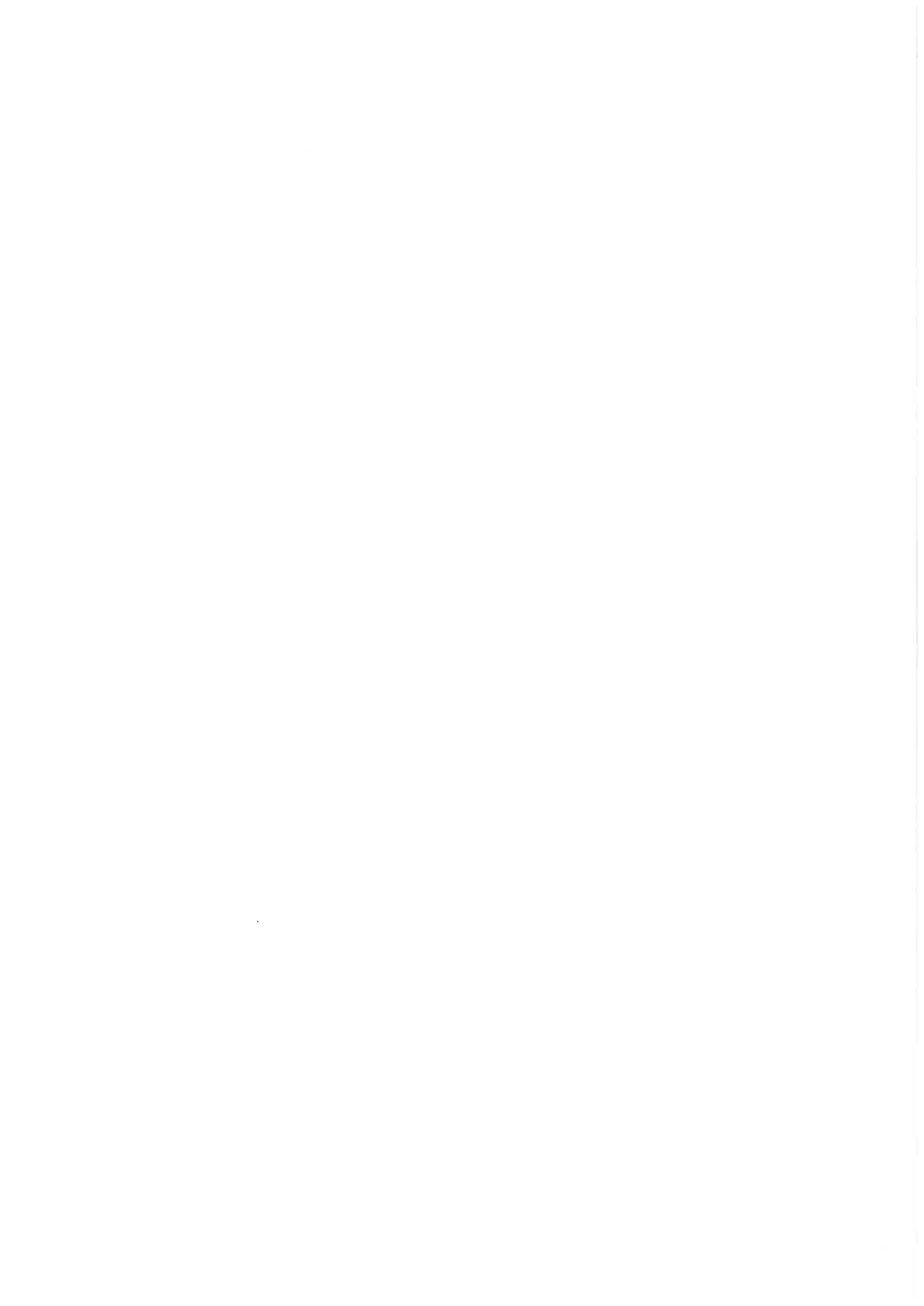 SECTION 2SPONSORSHIPMYSELFSPOUSE/PARTNER2.1Any financial benefit obtained (other than from the LEP) which is paid as a result of carrying out duties as a Member.This includes any payment or financial benefit from a Trade Union within the meaning of the Trade Union and Labour Relations (Consolidation) Act 1992 (a).NoneNoneSECTION 3CONTRACTSMYSELFSPOUSE/PARTNERAny contract for goods, works or services with the LEP which has not been fully discharged by any organisation named at 1.1.NoneNoneAny contract for goods, works or services entered into by any organisation named at 1.1 where either party is likely to have a commercial interest in the outcome of business being decided by the LEP.NoneNoneSECTION 4LAND OR PROPERTYMYSELFSPOUSE/PARTNERAny interest you or any organisation listed at 1.1 may have in land or property which is likely to be affected by a decision made by the LEP.This would include, within the area of the LEP:Any interest in any land in the LEP areas, including your place(s) of residency0		Any tenancy where the landlord is the LEP and the tenant is a body in which the relevant person has an interestAny licence for a month or longer to occupy land owned by the LEP.For property interests, please state the first part of the postcode and the Local Authority where the property resides. If you own/lease more than one property in a single postcode area, please state this.Residential property in NG17 postcodeResidential property in NG17 postcodeSECTION 5SECURITIESMYSELFSPOUSE/PARTNER5.1Any	interest	in	securities	of	an organisation under 1.1 where:-that body (to my knowledge) has a place of business or land in the area of the LEP; andeither-the total nominal value of the securities exceeds £25,000 or one hundredth of the total issued share capital of that body; orif the share capital of that body is of more than one class, the total nominal value of the shares of any one class in which has an interest exceeds one hundredth of the total issued share capital of that class.NoneNoneSECTION 6GIFTS AND HOSPITALITYMYSELFSPOUSE/PARTNERAny gifts and/or hospitality received as a result of membership of the LEP (above the value of £50).Date5th July 2023Member's Name(Capitals - in full)Cllr Matthew James RelfSignature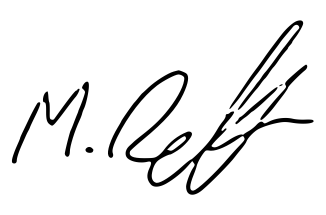 Date received by the LEP10 July, 2023Signature of LEP Chief Executive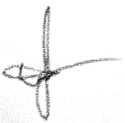 Date received by the 5151/573 Officer10/07/23Signature of 5151/573 Officer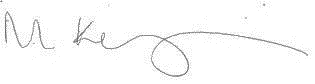 